Por qué XBRL debería estar en su radarFEI Daily | 21/09/2020Por Wes BrickerA medida que se expande el uso de XBRL, mantenerse actualizado con los marcos y las pautas emitidas por los reguladores es clave para aumentar la precisión.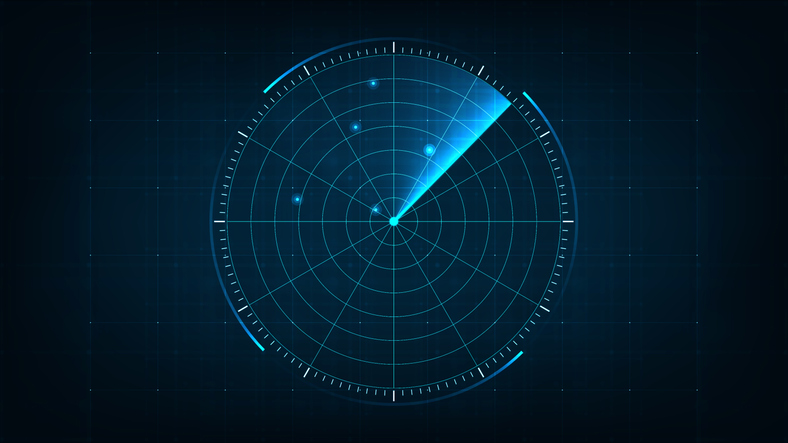 © su_foto / iStock / Getty Images PlusLas empresas en general han acelerado su dependencia de la tecnología durante la pandemia de COVID-19. Desde herramientas de trabajo remoto y servicios basados ​​en la nube hasta automatización y análisis, existe la urgencia de tomar las medidas correctas: las empresas deben garantizar la productividad hoy y la relevancia mañana; ya todos nosotros como empresas y auditores para generar (o renovar) la confianza en la calidad de los datos disponibles para la toma de decisiones. De hecho, en nuestra encuesta más reciente de directores financieros, el motor número uno para sus inversiones en tecnología fue el crecimiento, antes que la reducción de costos, la colaboración y otros resultados que esperaban lograr durante el próximo año.A medida que reevalúa las prioridades digitales de su propia organización y observa su función contable y financiera, un área a la que debe prestar atención es XBRL. No es nuevo, ya que la SEC ha exigido a las empresas públicas que informen datos en formato XBRL durante más de una década. Pero está ganando prevalencia. Solo este año, la Unión Europea emitió regulaciones para exigir su uso cuando las empresas que cotizan en bolsa presenten informes anuales.Al igual que con cualquier aspecto del avance digital que está ganando impulso, es importante que las empresas comprendan cómo funciona, sus beneficios y desafíos. Para que las empresas y los mercados aprovechen al máximo la digitalización y la estandarización, como XBRL, es importante comprender los desafíos actuales y la mejor manera de superarlos.Divulgación completa: soy un gran defensor de XBRL, habiendo visto su potencial de primera mano en mis años en la SEC y ahora en PwC y en mi papel como vicepresidente de la junta de XBRL International .El paisaje actualXBRL significa eXtensible Business Reporting Language y es un marco de etiquetas que permite a los usuarios digitalizar puntos de datos en los estados financieros de una empresa, creando un documento legible por máquina. Una variedad de personas, incluidos analistas, agencias de riesgo crediticio, inversores y reguladores, utilizan XBRL para analizar más fácilmente los datos dentro y entre diferentes empresas.Si bien más reguladores han estado requiriendo XBRL en los últimos años, su uso no ha estado exento de desafíos: por ejemplo, los errores, el etiquetado inconsistente de la misma información entre empresas o el etiquetado incorrecto de etiquetas son problemas continuos. E incluso hay empresas de tecnología que han surgido en los últimos años que extraen archivos públicos XBRL, solucionan los datos problemáticos y luego venden los datos corregidos a aquellos que usan datos XBRL (incluso a las propias empresas).Si bien cualquier error en los informes financieros u otros procesos es motivo de preocupación en todo el mercado debido a su impacto corrosivo en la confianza a lo largo del tiempo, con los errores XBRL también existe un efecto corrosivo potencial para las empresas individuales, como posibles impactos negativos en el precio de las acciones, calificaciones crediticias e incluso reputación.Los participantes del mercado toman decisiones en parte a partir de los datos financieros que archivan las empresas públicas y, para mantener los costos innecesarios fuera del sistema, deben tener la confianza de que los datos son de buena calidad. Y, por una cuestión de integridad y protección de la marca y la reputación, ninguna empresa quiere que los inversores tomen decisiones basadas en datos inexactos. Los errores son difíciles de eliminar de Internet, incluso después de que se modifiquen las presentaciones. Del mismo modo, si los ingresos no se informaron debido a problemas de XBRL, y fueron realmente más altos de lo que aparecieron en los datos interactivos, eso, y otros errores similares, podrían representar riesgos para la reputación. Esto se agrava si estas inexactitudes de etiquetado se trasladan sin saberlo de un período a otro.No solo los inversores y los reguladores revisan los datos de la empresa: otros usuarios avanzados están tomando nota, como las agencias de calificación crediticia y los proveedores de servicios externos. Los datos financieros erróneos, por ejemplo, podrían provocar errores en los modelos que utilizan las agencias de calificación para determinar la solvencia crediticia de una empresa. Y aquí está el riesgo final: si los datos defectuosos provocan una decisión injustificada (como una calificación crediticia más baja o una decisión de inversión), los costos aumentan y la confianza del mercado disminuye.Y, sin embargo, incluso con tanto en juego en lo que respecta a la calidad de los datos, existen errores. El Comité de Calidad de Datos de XBRL de EE. UU. (DQC) publica errores en las presentaciones de la SEC en su sitio web. En lo que va de septiembre, el 34% de las presentaciones XBRL del Formulario 10-K y del Formulario 10-Q incluyeron errores basados ​​en las reglas de validación de la DQC.Qué pueden hacer los directores financieros y los comités de auditoríaEl primer paso para abordar las inexactitudes de los datos XBRL y los riesgos asociados es la conciencia. El segundo paso es la acción. Y esos pasos no se detienen en la C-suite o en la junta.La educación y capacitación del personal en contabilidad corporativa, finanzas, tesorería y relaciones con los inversionistas es crucial, lo que mejora su función en el suministro de información cuantitativa, conocimientos y asesoramiento. También depende de la empresa asegurarse de que sus estados financieros etiquetados con XBRL se preparen con precisión para el beneficio de todas las partes interesadas con controles y procedimientos de divulgación efectivos.Las empresas dedican mucho tiempo y recursos sustanciales a la preparación de sus estados financieros cada trimestre, pero ese esfuerzo se ve socavado si las partes interesadas encuentran errores de etiquetado XBRL en esos informes. El rigor (y los controles) para la preparación de informes financieros también deben extenderse al etiquetado XBRL de esos informes.No hace falta decir que también es importante una comunicación sólida con los auditores externos de una empresa. Los auditores están en el negocio de la calidad y pueden ser útiles aquí. En los EE. UU. Y en todo el mundo, se puede contratar a auditores para que brinden servicios de aseguramiento relevantes, como un informe financiero o un informe comercial XBRL. Por ejemplo, en la UE, los auditores deberán emitir una opinión sobre si los estados financieros cumplen con los requisitos del formato electrónico único europeo (ESEF), que incluirán la consideración del etiquetado XBRL de la empresa. Como resultado, las empresas están llevando a cabo procedimientos valiosos y orientados a la calidad para respaldar sus informes independientes sobre la información etiquetada con XBRL de las empresas.A medida que se expande el uso de XBRL, mantenerse actualizado con los marcos y las pautas emitidas por los reguladores es clave para aumentar la precisión. Los reguladores, al igual que las empresas y los inversores, son firmes defensores de las prácticas adecuadas de presentación de datos. XBRL US y XBRL International también pueden servir como un recurso adicional para los directores financieros que buscan mantenerse actualizados sobre los problemas de transparencia y precisión de los datos XBRL.Impulsando la eficiencia y la ventajaA medida que la digitalización de datos y el uso de XBRL por parte de los organismos reguladores continúen creciendo, las empresas que han implementado sólidos procesos y controles de revisión de calidad, así como gobernanza y aseguramiento externo, estará mejor posicionado para cosechar sus beneficios y tendrá la tranquilidad de que los informes que se presentan en respuesta a los mandatos regulatorios de presentación de informes son de alta calidad. El principal de ellos es proporcionar información oportuna y útil a los mercados de capitales para facilitar la toma de decisiones y mejorar la confianza del mercado.Wes Bricker es vicepresidente de PwC, líder de aseguramiento de Estados Unidos y México.